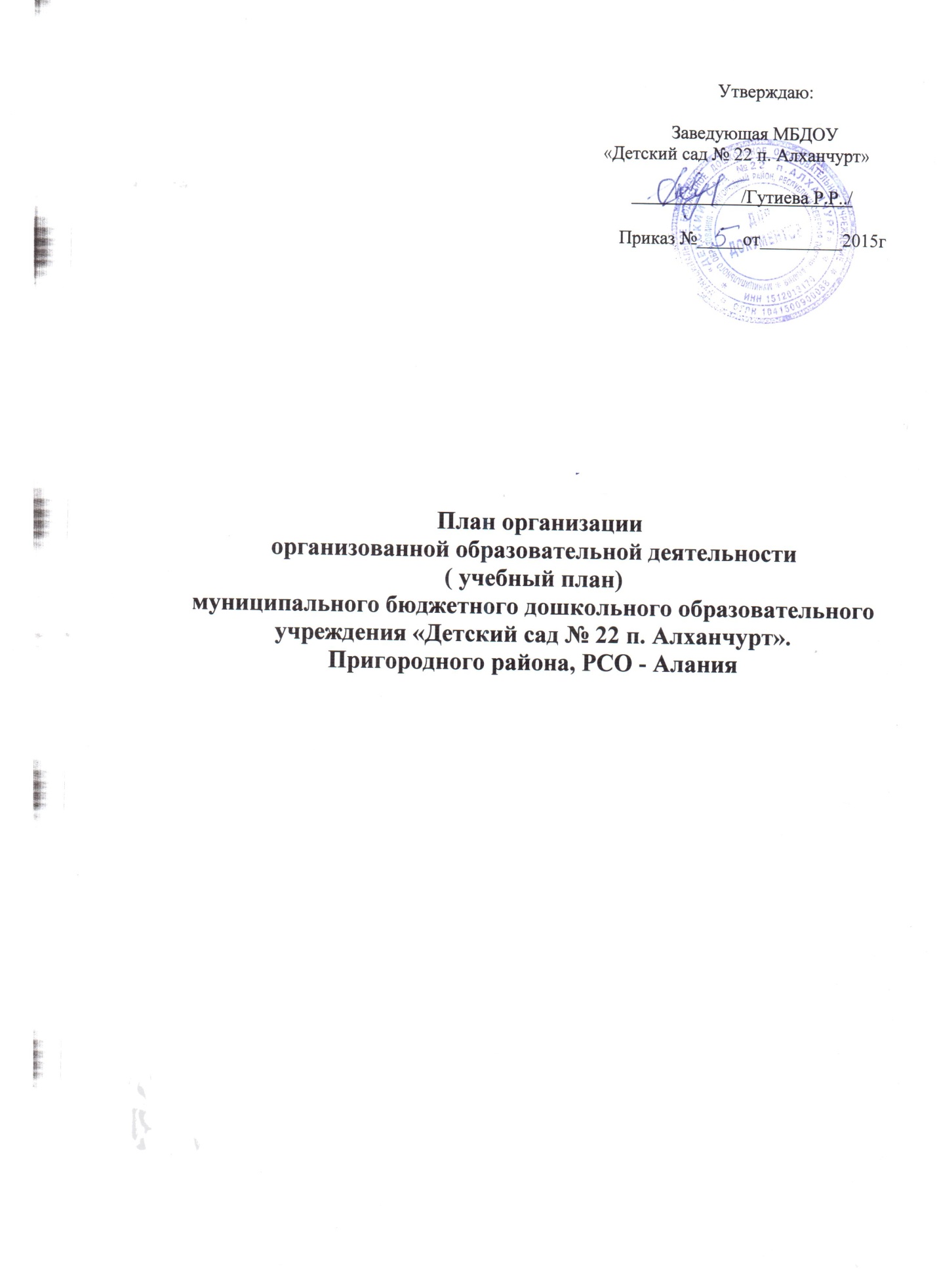          Планирование  образовательно-воспитательной работыПояснительная запискаОснованием для планирования и осуществления образовательного процесса в МБДОУ «Детский сад № 22 п. Алханчурт» служат следующие нормативные документы:Федеральный закон от 29.12.2012г. № 273-ФЗ «Об образовании в Российской Федерации»Постановление об утверждении СанПиН 2.4.1.3049-13  «Санитарно эпидемиологические требования к устройству, содержанию и организации режима работы дошкольных образовательных организаций» зарегистрированном в Минюсте России от 29 мая 2013 г. №28564.Приказ № 1155 от 17.10.2013 «Об утверждении федерального государственного образовательного стандарта дошкольного образования».Приказ от 30.08.2013 г. №1014 "Об утверждении Порядка организации и осуществления образовательным деятельности по основным образовательным программам-программам дошкольного образования".Устав.Лицензия на право ведения образовательной деятельности серия 15 №000465 Рег №1793 от16.02.2012г.       Целостность педагогического процесса обеспечивается путём внедрения Основной образовательной программы дошкольного образования муниципального бюджетного дошкольного образовательного   учреждения МБДОУ «Детский сад № 22 п. Алханчурт». Ведущие цели данной программы - создание благоприятных условий для полноценного проживания ребенком дошкольного детства, формирование основ базовой культуры личности, всестороннее развитие психических и физических качеств в соответствии с возрастными и индивидуальными особенностями, подготовка к жизни в современном обществе, формирование предпосылок к учебной деятельности, обеспечение безопасности жизнедеятельности дошкольника.Дошкольное учреждение работает в режиме пятидневной рабочей недели. В дошкольном учреждении функционирует  2 группы, из них - 1 группа для детей раннего возраста, 1- дошкольная разновозрастная группа, укомплектованные в соответствии с возрастными нормами.Образовательная деятельность осуществляется через все виды детской деятельности и различные формы организации детей:игровая деятельность (включая сюжетно-ролевую игру как ведущую деятельность детей дошкольного возраста, а также игру с правилами и другие виды игры);коммуникативная (общение и взаимодействие со взрослыми и сверстниками);познавательно-исследовательская (исследования объектов окружающего мира и экспериментирования с ними; восприятие художественной литературы и фольклора);самообслуживание и элементарный бытовой труд (в помещении и на улице);конструирование из разного материала, включая конструкторы, модули, бумагу, природный и иной материал; - изобразительная (рисования, лепки, аппликации);музыкальная (восприятие и понимание смысла музыкальных произведений, пение, музыкально-ритмические движения, игры на детских музыкальных инструментах);двигательная (овладение основными движениями) активность ребенка;            -  индивидуальную работу;совместную деятельность педагога и ребёнка в ходе режимных моментов и в непосредственно образовательной деятельности;самостоятельную деятельность детей;организацию предметно-развивающей среды;во взаимодействии с семьями детей по реализации основной образовательной программы дошкольного образования.В учебном плане распределено количество занятий, дающее возможность использовать модульный подход, строить учебный план на принципах дифференциации и вариативности.   							        Социально-коммуникативное развитие направлено на усвоение норм и ценностей, принятых в обществе, включая моральные и нравственные ценности; развитие общения и взаимодействия ребёнка с взрослыми и сверстниками; становление самостоятельности, целенаправленности и саморегуляции собственных действий; развитие социального и эмоционального интеллекта, эмоциональной отзывчивости, сопереживания, формирование готовности к совместной деятельности со сверстниками, формирование уважительного отношения и чувства принадлежности к своей семье и к сообществу детей и взрослых в Организации; формирование позитивных установок к различным видам труда и творчества; формирование основ безопасного поведения в быту, социуме, природе. Осуществляется  социально-коммуникативное развитие в процессе организации всех видов деятельности: игровой, коммуникативной,  музыкально-художественной и др.Познавательное развитие предполагает развитие интересов детей, любознательности и познавательной мотивации; формирование познавательных действий, становление сознания; развитие воображения и творческой активности; формирование первичных представлений о себе, других людях, объектах окружающего мира, о свойствах и отношениях объектов окружающего мира, (форме, цвете, размере, материале, звучании, ритме, темпе, количестве, числе, части и целом, пространстве и времени, движении и покое, причинах и следствиях и др.), о малой родине и Отечестве, представлений о социокультурных ценностях нашего народа, об отечественных традициях и праздниках, о планете Земля как общем доме людей, об особенностях её природы, многообразии стран и народов мира.Речевое развитие включает владение речью как средством общения и культуры; обогащение активного словаря; развитие связной, грамматически правильной диалогической и монологической речи; развитие речевого творчества; развитие звуковой и интонационной культуры речи, фонематического слуха; знакомство с книжной культурой, детской литературой, понимание на слух текстов различных жанров детской литературы; формирование звуковой аналитико-синтетической активности как предпосылки обучения грамоте.Художественно-эстетическое развитие предполагает развитие предпосылок ценностно-смыслового восприятия и понимания произведений искусства (словесного, музыкального, изобразительного), мира, природы; становление эстетического отношения к окружающему миру; формирование элементарных представлений о видах искусства; восприятие музыки, художественной литературы, фольклора; стимулирование сопереживания персонажам художественных произведений; реализацию самостоятельной творческой деятельности детей (изобразительной, конструктивно-модельной, музыкальной, и др.).Физическое развитие включает приобретение опыта в следующих видах деятельности детей: двигательной, в том числе связанной с выполнением упражнений, направленных на развитие таких физических качеств, как координация и гибкость; способствующих правильному формированию опорно-двигательной системы организма, развитию равновесия, координации движения, крупной и мелкой моторики обеих рук, а также с правильным, не наносящем ущерба организму, выполнением основных движений (ходьба, бег, мягкие прыжки, повороты в обе стороны), формирование начальных представлений о некоторых видах, спорта, овладение подвижными играми с правилами; становление целенаправленности и саморегуляции в двигательной сфере; становление ценностей здорового образа жизни, овладение его элементарными нормами и правилами (в питании, двигательном режиме, закаливании, при формировании полезных привычек и др.).План имеет две части:•  Обязательная часть. Основанием является реализация Основной образовательной программы дошкольного образования Муниципального бюджетного дошкольного образовательного  учреждения     МБДОУ «Детский сад № 22 п. Алханчурт».    Основная часть программы обеспечивает достижение воспитанниками готовности к школе, а именно необходимый и достаточный уровень развития ребенка для успешного освоения им основных общеобразовательных программ начального общего образования. Объем обязательной части составляет до 70% времени, необходимого для реализации Программы;• Часть, формируемая участниками образования (региональный компонент и дополнительное образование (кружковая работа): Основание — задатки и способности детей, запросы родителей. Объем вариативной части составляет до 30% времени общего объема Программы.В план организации НОД включены пять образовательных областей, обеспечивающие познавательное, речевое, социально-коммуникативное, художественно-эстетическое и физическое развитие детей.Каждой образовательные области соответствуют определённые направления деятельности:познавательное развитие«Формирование элементарных математических представлений», «Развитие познавательно-исследовательской деятельности», «Ознакомление с предметным окружением», «Ознакомление с социальным миром», «Ознакомление с миром природы»;речевое развитие  «Развитие речи», «Приобщение к художественной  литературе»;социально-коммуникативное развитие «Социализация, развитие общения, нравственное воспитание», «Ребенок в семье и сообществе»,«Самообслуживание, самостоятельность, трудовое воспитание», «Формирование основ безопасности»;художественно-эстетическое направление «Приобщение к искусству»,«Изобразительная деятельность», «Музыкальная деятельность»;«Конструктивно-модельная деятельность»физическое развитие «Формирование начальных представлений о здоровом образе жизни«Физическая культура».Каждой образовательной области соответствуют различные виды непосредственно образовательной деятельности, название и содержание которых определяются Основной образовательной программой дошкольного образования   муниципального бюджетного дошкольного образовательного   учреждения МБДОУ «Детский сад № 22 п. Алханчурт». Решение программных образовательных задач предусматривается не только в рамках непосредственно образовательной деятельности, но и в ходе режимных моментов — как в совместной деятельности взрослого и детей, так и в самостоятельной деятельности дошкольников.Содержание педагогической работы по освоению детьми образовательных областей "Физическое развитие", "Познавательное развитие", "Социально-коммуникативное развитие", "Художественно-эстетическое развитие" входят в расписание непрерывной образовательной деятельности. Они реализуются как в обязательной части и части, формируемой участниками образовательного процесса, так и во всех видах деятельности и отражены в календарном планировании.1. Структура образовательного процесса в МБДОУ «Детский   сад № 22 п. Алханчурт». 1.1. Утренний блок: (с 7.00 до 9.00):индивидуальная работа с детьми;организация самостоятельной деятельности детей;совместная деятельность педагога и детей в ходе режимных моментов;игровая деятельность детей;утренняя гимнастика;взаимодействие с родителями.1.2.Блок организованной непосредственно образовательной деятельности: (примерно с 9.00 до 10.50 в зависимости от возрастной группы и с 16.00 до 16.30.1.3.Вечерний блок   с 16.30 до 19.00:индивидуальная работа с детьми;организация самостоятельной деятельности;совместная деятельность педагога и детей в ходе режимных моментов; занятия по интересам;игровая деятельность;прогулка;взаимодействие с родителями.2. Структура учебного года.1.	Организованная непосредственно образовательная деятельность проводится    в период с 01 сентября по 29 мая (с 1-го сентября по 15 сентября адаптационный);2.	Каникулы (проводится организованная непосредственно образовательная
деятельность эстетического и изобразительного цикла)-	 с 26 декабря по 15 января - зимние каникулы;-  24 марта по 2 апреля –весенние каникулы- с 01 июня по 31 августа - летние каникулы. В середине организованной образовательной деятельности статического характера проводится физкультминутка.С целью облегчения оптимальной образовательной нагрузки 3 раза в год (январь, март, июнь-август) организуются каникулы, во время которых планируются мероприятия досугового,  развлекательного и оздоровительного цикла.4. Перечень основных видов организованной  образовательной деятельности.4.1.Обязательная частьРеализуемая программа - Основная образовательная программа дошкольного образования
муниципального бюджетного дошкольного образовательного учреждения  
«Детский сад № 22 п. Алханчурт»Возрастные группыОбъем недельной нагрузкиПродолжительностьВторая группа раннеговозраста1 час 40 мин  8-10 минутВторая младшая группа                2часа 45мин                15минутСредняя группа4 часа 00 мин20 минутСтаршая группа 5 часов 50 мин25 минутОбразовательные областиОрганизованная   образовательная деятельностьОрганизованная   образовательная деятельностьОрганизованная   образовательная деятельностьОрганизованная   образовательная деятельностьОбразовательные областиОрганизованная   образовательная деятельностьОрганизованная   образовательная деятельностьОрганизованная   образовательная деятельностьОрганизованная   образовательная деятельность1младшая1младшаямладшаямладшаямладшаясредняясредняясредняястаршаяФизическое развитие Физическая культура ( в помещении Физическая культура ( в помещении Физическая культура ( в помещении Физическая культура ( в помещении223333332Физическое развитиеФизическая культура ( на прогулке)Физическая культура ( на прогулке)Физическая культура ( на прогулке)Физическая культура ( на прогулке)--------1Познавательное развитие«Формирование элементарных математических представлений»«Формирование элементарных математических представлений»«Формирование элементарных математических представлений»«Формирование элементарных математических представлений»--1111111Познавательное развитие«Развитие познавательно-исследовательской деятельности»«Развитие познавательно-исследовательской деятельности»«Развитие познавательно-исследовательской деятельности»«Развитие познавательно-исследовательской деятельности»0,25Познавательное развитиеОзнакомление спредметным окружением  предметным окружением  предметным окружением  0,50,50,50,50,50,50,50,50,5Познавательное развитиеОзнакомление ссоциальным миром   социальным миром   социальным миром   0,250,250,250,250,250,250,5Познавательное развитиеОзнакомление смиром природымиром природымиром природы0,250,250,250,250,250,250,25Художественно-эстетическоеМузыкальная деятельностьРисованиеРисованиеРисованиеРисование111111 1 1 0.75Художественно-эстетическоеМузыкальная деятельностьПриобщение к искусствуПриобщение к искусствуПриобщение к искусствуПриобщение к искусству0,25Художественно-эстетическоеМузыкальная деятельностьлепкалепкалепкалепка110,50,50,50,50,50,50,5Художественно-эстетическоеМузыкальная деятельностьаппликацияаппликацияаппликацияаппликация--0,50,50,50,50,50,50,5Художественно-эстетическоеМузыкальная деятельность Музыкальная деятельность Музыкальная деятельность Музыкальная деятельность Музыкальная деятельность222222222Речевое развитиеРечевое развитиеРечевое развитиеРечевое развитиеРечевое развитие221111111Речевое развитиеЧХЛЧХЛЧХЛЧХЛ11Речевое развитиеграмотаграмотаграмотаграмотаРечевое развитиеИтого:101010 10 10 10 10.5 10.5Социально-коммуникативноеразвитиеРечевое развитиеРечевое развитиеРечевое развитиеРечевое развитиеОсетинский языкОсетинский язык-2222222Познавательное развитие Познавательное развитие Познавательное развитие Познавательное развитие Экологическое воспитаниеЭкологическое воспитание0,250,25Познавательное развитие Познавательное развитие Познавательное развитие Познавательное развитие Знакомство дошкольников с культурой                                     Осетии Знакомство дошкольников с культурой                                     Осетии 0,250,25ИтогоИтогоИтогоИтого1012121212121313Чтение художественной литературыЧтение художественной литературыЧтение художественной литературыЧтение художественной литературыЧтение художественной литературыЧтение художественной литературы1 раз в неделю согласно Программе  во второй половине дня1 раз в неделю согласно Программе  во второй половине дня1 раз в неделю согласно Программе  во второй половине дня-понедельник/ вторникпонедельник/ вторникЧетверг/понедельник/понедельникЧетверг/понедельник/понедельникЧетверг/понедельник/понедельниксреда/вторниксреда/вторникКонструктивно- модельная деятельностьКонструктивно- модельная деятельностьКонструктивно- модельная деятельность1 раз в неделю согласно Программе  во второй половине дня1 раз в неделю согласно Программе  во второй половине дня1 раз в неделю согласно Программе  во второй половине дня-/Среда/пятница/Среда/пятницаПонедельник/четверг/средаПонедельник/четверг/средаПонедельник/четверг/средаПонедельник  /средаПонедельник  /средаОбучение осетинскому  языкуОбучение осетинскому  языкуОбучение осетинскому  языкуОбучение осетинскому  языкуОбучение осетинскому  языкуОбучение осетинскому  языку 1 раз в неделю согласно Программе  во второй половине дня 1 раз в неделю согласно Программе  во второй половине дня 1 раз в неделю согласно Программе  во второй половине дня-Пятница /четвергПятница /четвергСреда /среда/ пятницаСреда /среда/ пятницаСреда /среда/ пятницаЧетверг/четвергЧетверг/четвергСенсорное развитиеСенсорное развитиеСенсорное развитиеИгровая деятельностьИгровая деятельностьИгровая деятельностьежедневноежедневноежедневноежедневноежедневноежедневноежедневноежедневноОбщение по проведении режимных процессовОбщение по проведении режимных процессовОбщение по проведении режимных процессовежедневноежедневноежедневноежедневноежедневноежедневноежедневноежедневноДежурстваДежурстваДежурстваПо столовой По столовой По столовой ежедневноежедневноежедневноежедневноежедневноежедневноежедневноежедневноДежурстваДежурстваДежурстваПо нодПо нодПо нодежедневноежедневноежедневнопо природному уголкупо природному уголкупо природному уголкуПрогулкиПрогулкиПрогулкиежедневноежедневноЕжедневноЕжедневноЕжедневноежедневноежедневноежедневноСамостоятельная играСамостоятельная играСамостоятельная играежедневноежедневноЕжедневноЕжедневноЕжедневноежедневноежедневноежедневноПознавательно-иследовательская деятельностьПознавательно-иследовательская деятельностьПознавательно-иследовательская деятельностьежедневноежедневноЕжедневноЕжедневноЕжедневноежедневноежедневноежедневноСамостоятельная деятельность детей в уголках развитияСамостоятельная деятельность детей в уголках развитияСамостоятельная деятельность детей в уголках развитияежедневноежедневноЕжедневноЕжедневноЕжедневноежедневноежедневноежедневно Гимнастика Гимнастика ГимнастикаутренняяутренняяутренняяежедневноежедневноЕжедневноЕжедневноЕжедневноежедневноежедневноежедневно Гимнастика Гимнастика Гимнастика после сна после сна после снаежедневноежедневноЕжедневноЕжедневноЕжедневноежедневноежедневноежедневно Гимнастика Гимнастика Гимнастикапальчиковая пальчиковая пальчиковая ежедневноежедневноЕжедневноЕжедневноЕжедневноежедневноежедневноежедневно Гимнастика Гимнастика Гимнастикадля глаздля глаздля глазежедневноежедневноЕжедневноЕжедневноЕжедневноежедневноежедневноежедневноГигиенические процедурыГигиенические процедурыГигиенические процедурыежедневноежедневноЕжедневноЕжедневноЕжедневноежедневноежедневноежедневноЗакаливающие процедурыЗакаливающие процедурыЗакаливающие процедурыРижский методРижский методРижский методежедневноежедневноЕжедневноЕжедневноЕжедневноежедневноежедневноежедневно